НАЦИОНАЛЬНАЯ ВЫСТАВКА ВСЕХ ПОРОД РАНГА CAC / «ЧЕМПИОН РКФ» С ОСОБЫМ СТАТУСОМВыставка ранга ЧРКФ с особым статусом (САС в каждом классе) "ЮЖНАЯ СТОЛИЦА 2"КАТАЛОГ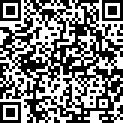 28.08.2022 г. КраснодарКобельЧемпионов (с 15 мес)СукаЩенков (6-9 мес)Промежуточный (15-24 мес)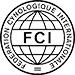 FEDERATION CYNOLOGIQUE INTERNATIONALE (FCI) | РКФ | РФССОО КККСПС (Общественная организация Краснодарский краевой клуб спортивно-прикладного собаководства)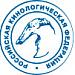 СИБА (FCI 257, Япония / Japan) Судья Пиликин Виктор Александрович (номера 110-112, количество 3), 28.08.2022, Ринг 2, 10:30110CH.RUSMOMIJI CHIBA GENKI IYASAKAРКФ 5713306, CHIP 643094800105303, д.р. 14.10.2019, рыжMEISHUU NO KARYUU GO SEIRYUU HASHIMOTOSOU x MOMIJI CHIBA SAYURI, зав. Мозжарова Т.вл. Ольховикова М., Россия / Russia, Краснодарский Край, КраснодарОценка: ОТЛ Титулы: CAC, ЧРКФ, КЧК, ЛК, ЛПП / BOB111РЭДСТОРИ НАМИМЕТРИКА, DBM 4243, д.р. 17.02.2022, рыжийТЕРРА ДИ АМОРЕ УИНСТОН ФОР РЕДСТОРИ x СНЕЖНЫЙ АНГЕЛ АЙРЭН, зав. Лапина Е.Н.вл. Палавина Л., Россия / Russia, Краснодарский Край, КраснодарОценка: Оч. персп. Титулы: ЛЩ / BOB puppy112TERRA ASTREYA CHIYOKOMACHIRKF 5789021, TCQ 50, д.р. 03.04.2021, рыжийKUROMITSU NO MUSASHI GO HOKKAI KUROMITSUSOU x TERRA ASTREYA PAMELA ANNA MARIA, зав. Gerasimova Elenaвл. Gerasimova Elena & Moiseeva M.N., Россия / Russia, Краснодарский Край, НовороссийскОценка: ОТЛ Титулы: CAC, ЧРКФ, ЛС, ЛПпп / BOS